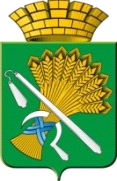 АДМИНИСТРАЦИЯ КАМЫШЛОВСКОГО ГОРОДСКОГО ОКРУГАП О С Т А Н О В Л Е Н И Еот 26.10.2020 N 727О внесении изменений в постановление главы Камышловского городского округа  от 25.12.2019 г.  № 1109 «Об  увеличении оплаты труда работников муниципальных учреждений Камышловского городского округа в 2020 году» В соответствии с Трудовым кодексом Российской Федерации, ("Российская газета" от 31.12.2001 № 256, "Парламентская газета" от 05.01.2002  N 2-5 , "Собрание законодательства РФ", от  07.01.2002  N 1 (ч. 1), ст. 3.),  с учетом решения  Думы Камышловского городского округа от 05.12.2019г. № 440 «О бюджете Камышловского городского округа на 2020 год и плановый период 2021 и 2022 годов»,  в целях повышения оплаты труда работников бджетной сферы Камышловского городского округа, администрация  Камышловского городского округа ПОСТАНОВЛЯЕТ:1. Внести в постановление главы «Об увеличении оплаты труда работников муниципальных учреждений Камышловского городского округа в 2020 году» от 25.12.2019 г. № 1109 следующие изменения:1) изложить пункт 3 в новой редакции: «3. Увеличить (индексировать) с 01 октября 2020 года на 3 процента размеры должностных окладов работников муниципального казенного учреждения «Центр обеспечения деятельности администрации Камышловского городского округа».2. Разместить настоящее постановление на официальном сайте Камышловского городского округа в информационно-телекоммуникационной сети Интернет (www.gorod-kamyshlov.ru).3.  Контроль за исполнением настоящего постановления оставляю за собой.ГлаваКамышловского городского округа                                               А.В. Половников